MAYURI 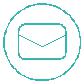 Mayuri.377125@2freemail.com 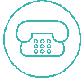         C/o 971505891826LANGUAGE SPOKENEnglish (read, write & speak)Hindi (read, write & speak)Gujarati (mother tongue)OBJECTIVETo make a sound position in corporate world and work enthusiastically in a team to achieve goal of the organization with devotion and hard workSKILLSTeam player, Excellent Communication and Presentation Skills, Basic Computer Skills, Microsoft Office, Organizational Skills, Leadership SkillsEXPERIENCE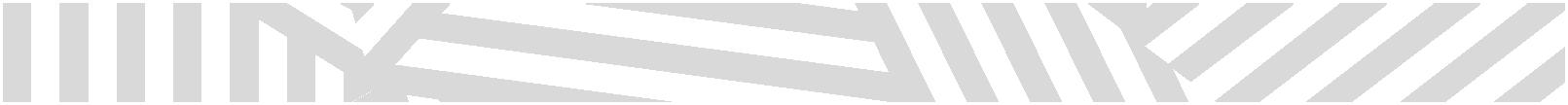 SALES SUPPORT EXECUTIVE – BAN LABS PVT LTDRAJKOT, GUJARAT, INDIADecember 2014 – November 2016Supporting sales staff based in West Bengal. Coordinating with Regional Sales Manager on Sales leads, Marketing & Promotions of different product range.PRIMARY TEACHER – VIDHYA NIKETAN SCHOOLRAJKOT, GUJARAT, INDIAMarch 2012 – October 2014Teaching primary students from Grade 1 to Grade 4 (Mathematics and English); Evaluating student performance; Creating plan for improvement in student’s performanceEDUCATIONBACHELORS IN COMMERCE (2011) – PASS CLASSSaurashtra University, GujaratHIGHER SECONDARY CERTIFICATE (2008) – FIRST CLASS Gujarat higher secondary education boardPERSONAL INFORMATIONGender: FemaleMarital Status: MarriedVisa: Residence Visa (under husband sponsorship)Hobbies: Listening to music, reading articles & Interacting with people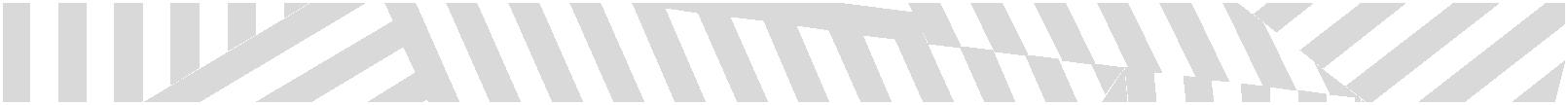 